Vyberte správný předpis funkce k daným funkcím na obrázku: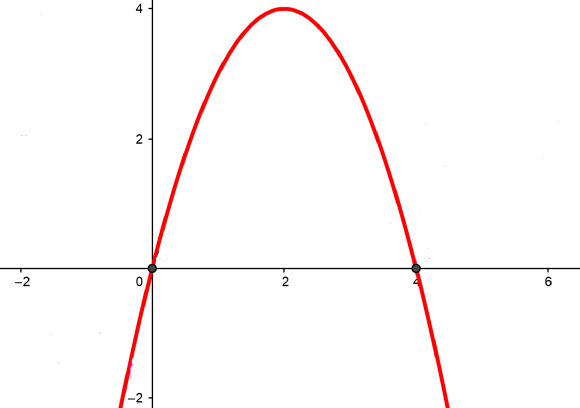 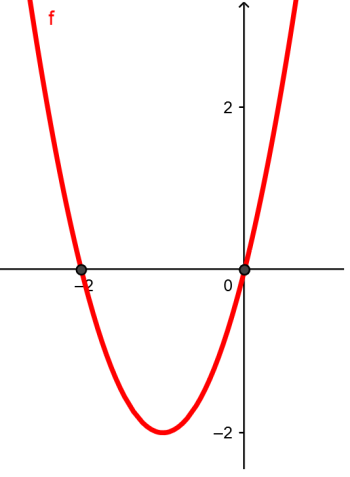 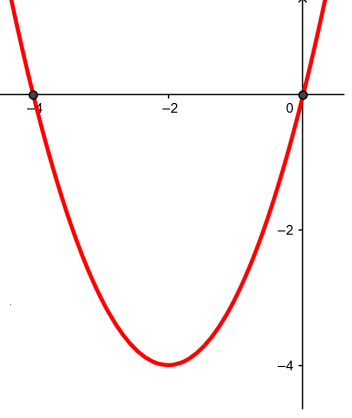 Řeš nerovnici        Sestroj graf funkce  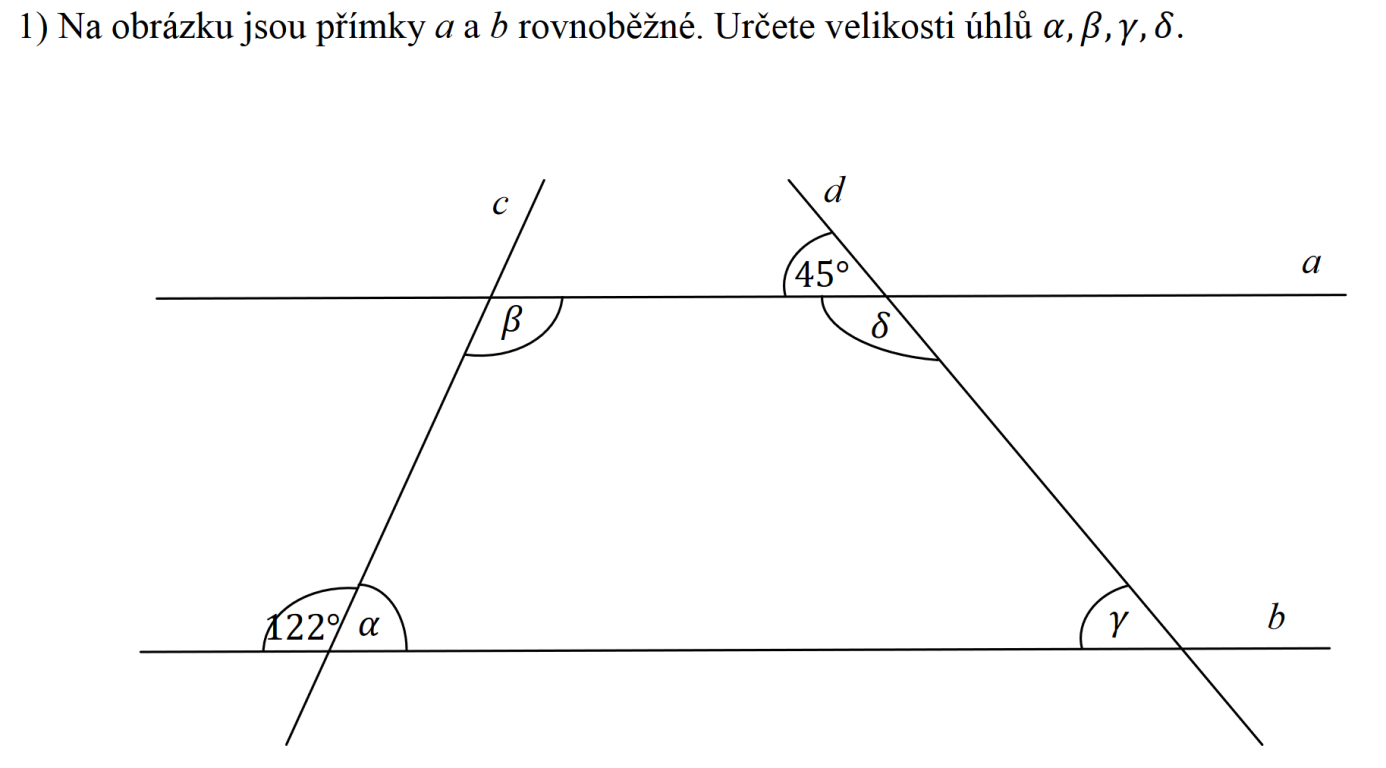 Vypočítej 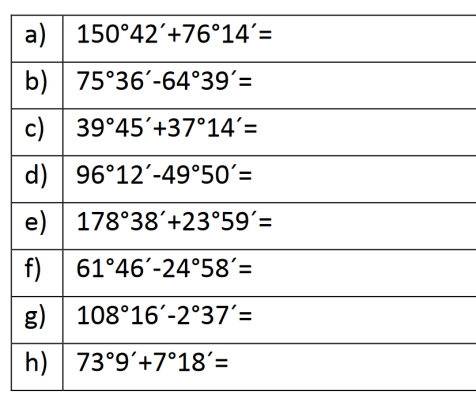 Narýsuj přímku o a bod P, který na ní neleží. Sestroj přímky k, l, m, které procházejí bodem P a jsou různoběžné s přímkou o. Přímka l je k přímce o kolmá. Průsečíky přímky o s přímkami k, l, m označ body K, L, M. Nejprve si udělej náčrtek. (srovnej [5], s. 47) Nejprve načrtni a potom narýsuj: Vyznač body O, P a narýsuj přímku OP. Sestroj přímky a, b, které jsou kolmé k přímce OP a procházejí body O, P. Na přímce a, vyznač bod R tak, aby úsečka OR byla shodná s úsečkou OP (pomocí kružítka). Sestroj přímku c, která prochází bodem R a je rovnoběžná s přímkou OP. Průsečík přímek b a c označ bodem Q. Jaký geometrický útvar jsi narýsoval?Řeš rovnici Řeš rovnici   + x = 8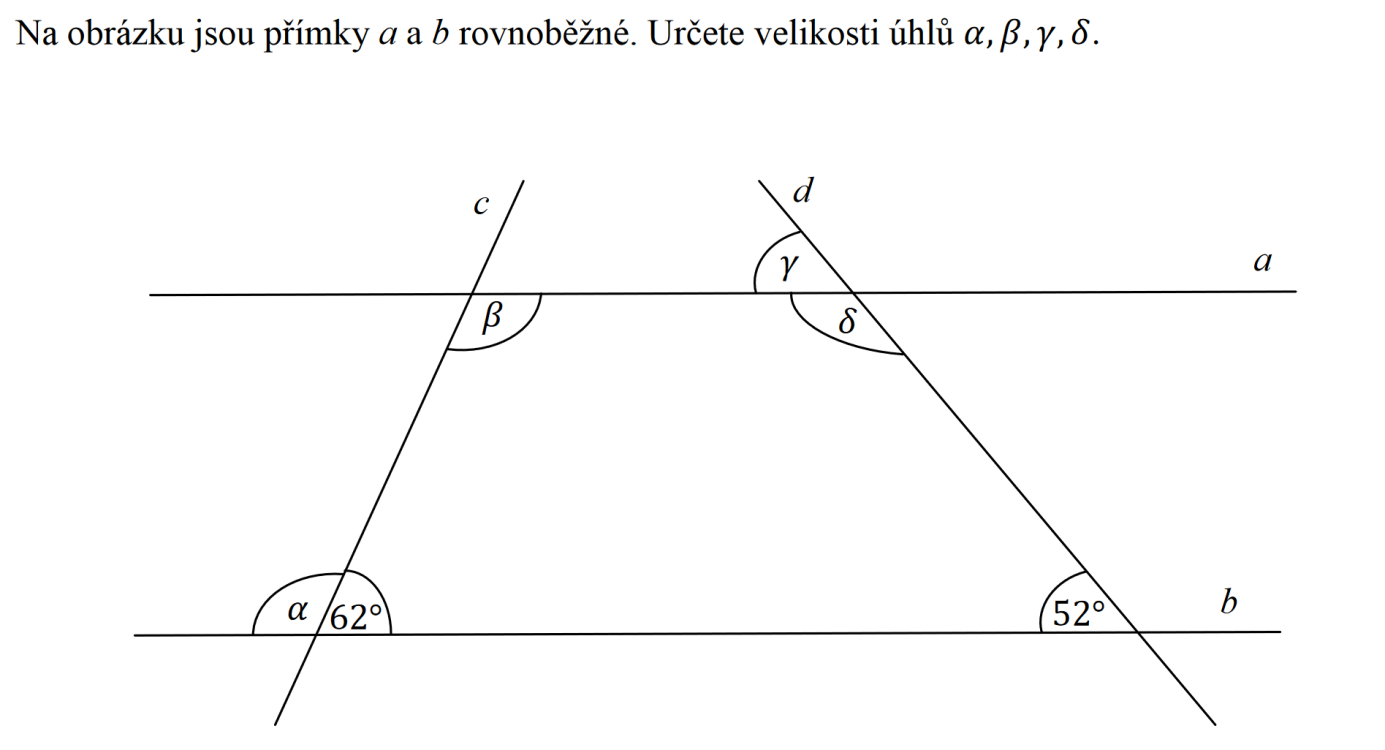 